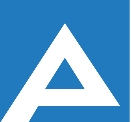 Agenţia Naţională pentru Ocuparea Forţei de MuncăCOMISIA DE CONCURS Lista candidaţilor care au promovat concursul pentru ocuparea funcţiilor publice vacante (18.06.2021)  Nr. d/oNume, PrenumeLocul pe care s-a plasat candidatulSpecialist principal, STO SorocaSpecialist principal, STO SorocaSpecialist principal, STO Soroca1.Drăgălin CristinaI